Приложение к рабочей программе по учебному предмету «Русский язы» на уровне основного общего образования на 2020-2021 учебный год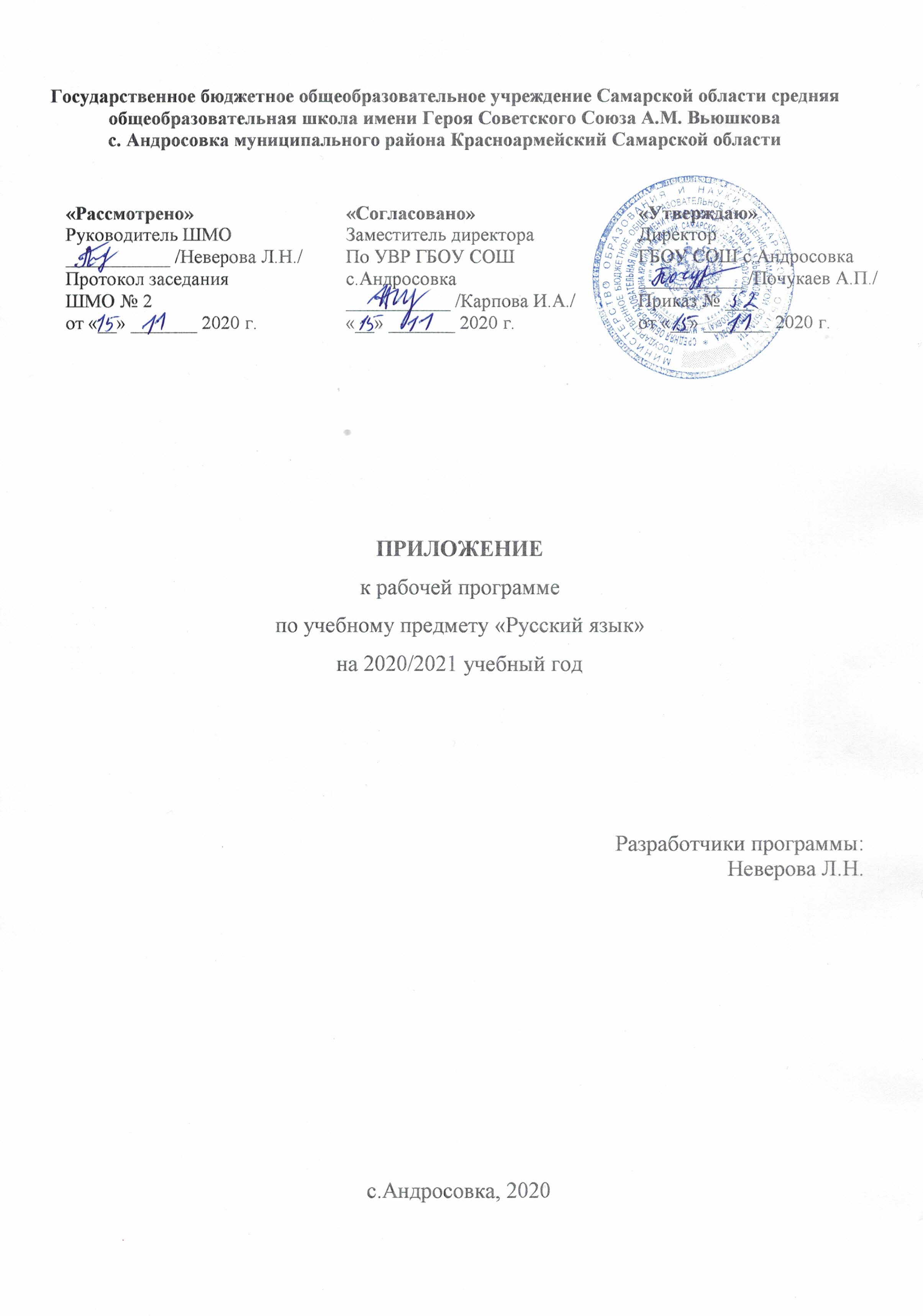 Настоящее приложение разработано на основании «Методических рекомендаций по организации образовательного процесса общеобразовательных организаций на уровне основного общего образования на основе результатов Всероссийских проверочных работ, проведенных в сентябре-октябре 2020 г.» (Письмо Минпросвещения России № ВБ - 2141/03 от  19.11.202 г. «О методических рекомендациях»), анализа ВПР по русскому языку учителя русского языка и литературы Неверовой Л.Н.Настоящее приложение разработано в целях формирования и развития несформированных  умений и видов деятельности, характеризующих достижение планируемых результатов освоения ООП начального общего и/или основного общего образования, выявленных в ходе проведения Всероссийских проверочных работ по данному предмету в сентябре-октябре 2020 г.Календарно-тематическое планированиеКалендарно-тематическое планированиеКалендарно-тематическое планированиеДополнение к КТП№ урока Дата урокаТема урокаКоррекцияпо результатам ВПР5 класс5 класс5 класс5 класс36.16.11.2020Р.р. Письмо.Умение на основе данной информации и собственного жизненного опыта обучающихся определять конкретную жизненную ситуацию для адекватной интерпретации данной информации, соблюдая при письме изученные орфографические и пунктуационные нормы.37.17.11.2020Р.р. Подготовка к контрольному сочинению-описанию по картине Ф.П. Решетникова "Мальчишки".Умение на основе данной информации и собственного жизненного опыта обучающихся определять конкретную жизненную ситуацию для адекватной интерпретации данной информации, соблюдая при письме изученные орфографические и пунктуационные нормы.42.26.11.2020Р.р. Диалог.Умение на основе данной информации и собственного жизненного опыта обучающихся определять конкретную жизненную ситуацию для адекватной интерпретации данной информации, соблюдая при письме изученные орфографические и пунктуационные нормы.48.07.12.2020Р.р. Повествование.Умение на основе данной информации и собственного жизненного опыта обучающихся определять конкретную жизненную ситуацию для адекватной интерпретации данной информации, соблюдая при письме изученные орфографические и пунктуационные нормы.49.10.12.2020Р.р. Обучающее изложение с элементами описания (К.Г. Паустовский "Шкатулка").Умение на основе данной информации и собственного жизненного опыта обучающихся определять конкретную жизненную ситуацию для адекватной интерпретации данной информации, соблюдая при письме изученные орфографические и пунктуационные нормы.5011.12.2020Согласные звонкие и глухиеХарактеристика общего грамматического значения, морфологических признаков прилагательного51.14.12.2020Графика. Алфавит.Характеристика общего грамматического значения, морфологических признаков существительного.52.15.12.2020Обозначение мягкости согласных с помощью Ь.Характеристика общего грамматического значения, морфологических признаков прилагательного и существительного.6 класс6 класс6 класс6 класс60.17.11.2020Р.р. Подготовка к сочинению-описанию по картине Т. Яблонской "Утро".Определение основной мысли текста.Типы текстов.61.18.11.2020Соединительные гласные О и Е в сложных словах.Орфографическая минутка. Повторение правил орфографии.66.24.11.2020 Повторение по теме "Словообразование. Орфография"Выполнение орфоэпического анализа слова.70.27.11.2020Анализ ошибок, допущенных в контрольном диктанте.Повторение правил орфографии.71.30.11.2020Анализ ошибок, допущенных в контрольном сочинении.Определение основной мысли текста. Типы текстов.72.1.12.2020Имя существительное как часть речи.Выполнение морфологического разбора.76.8.12.2020Род несклоняемых имён существительных.Выполнение орфоэпического анализа слова.80.11.12.2020Морфологический разбор имени существительного.Выполнение морфологического разбора.81.14.12.2020Р.р. Письмо.Поиск текстовой информации, которая служит подтверждением факта.7 класс7 класс7 класс7 класс39-4017.11.2020, 18.11.2020,Слитное и раздельное написание НЕ с причастиями.Речевая разминка на подбор синонимов при написании сочинения.4119.11.2020Р.р. Слитное и раздельное написание НЕ с причастиями.Речевая разминка на подбор синонимов при написании сочинения.44-45.24.11.202025.11.2020Повторение по теме "Причастие"Развитие навыков по постановке ударений в причастиях.50-51.3.12.2020, 7.12.2020.Деепричастный оборот. Запятые при деепричастном обороте.Развитие навыков по постановке ударений в глаголах и деепричастиях.57.17.12.2020Р.р. Сочинение рассказа по картинеРечевая разминка на подбор синонимов при написании сочинения.8 класс8 класс8 класс8 класс29.17.11.2020Дополнение. Способы выражения дополнения.Закрепление навыков произносительных норм. (Орфоэпическая минутка).30.19.11.2020Р.р. Определение согласованное и несогласованное. Способы выражения определенияПовторение основных правил орфографии. (Объяснительный диктант.) Знаки препинания при причастном обороте.31.20.11.2020Приложение как разновидность определения. Знаки препинания при приложении.Типы и стили речи. Знаки препинания при причастном обороте32.24.11.2020Обстоятельство. Способы его выражения.Знаки препинания при деепричастном обороте.33.26.11.2020Главные и второстепенные члены предложения. Синтаксический разбор двусоставных предложений.Закрепление навыков произносительных норм.(Орфоэпическая минутка).35.1.12.2020Анализ контрольной работы.Повторение основных правил орфографии. (Комментированное письмо.)36.4.12.2020Главный член односоставного предложения. Основные группы односоставных предложений.Синтаксический разбор двусоставного и односоставного предложений.37.8.11.2020Назывные предложения, их структура и смысловые особенностиМорфологический разбор причастия. Синтаксический разбор предложения.38.10.12.2020Определённо-личные предложения. Их структура и смысловые особенностиСинтаксический разбор двусоставного и односоставного предложений.39.11.12.2020Неопределённо-личные предложения. Их структура и смысловые особенностиПословицы и поговорки. Их значение.(Речевая разминка)40.15.12.2020Р.р. Инструкция как жанрТипы и стили речи. Основная мысль текста.